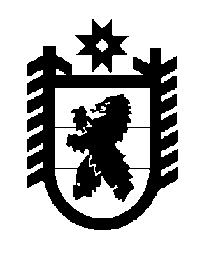 Российская Федерация Республика Карелия    ПРАВИТЕЛЬСТВО РЕСПУБЛИКИ КАРЕЛИЯРАСПОРЯЖЕНИЕот 19 января 2017 года № 23р-Пг. Петрозаводск 	В целях реализации Закона Республики Карелия от 26 июня 2015 года 
№ 1908-ЗРК «О перераспределении полномочий между органами местного самоуправления муниципальных образований в Республике Карелия и органами государственной власти Республики Карелия», в соответствии  с частью 11 статьи 154 Федерального закона от 22 августа 2004 года 
№ 122-ФЗ «О внесении изменений в законодательные акты Российской Федерации и признании утратившими силу некоторых законодательных актов Российской Федерации в связи с принятием федеральных законов 
«О внесении изменений и дополнений в Федеральный закон «Об общих принципах организации законодательных (представительных) и исполни-тельных органов государственной власти субъектов Российской Федерации» и «Об общих принципах организации местного самоуправления в Российской Федерации», учитывая решение Совета Ляскельского сельского поселения 
от 6 октября 2016 года № 144 «Об утверждении перечня имущества, предлагаемого к передаче из муниципальной собственности  Ляскельского сельского поселения в государственную собственность Республики Карелия»: 1. Утвердить прилагаемый перечень имущества, передаваемого из муниципальной собственности Ляскельского сельского поселения в государственную собственность Республики Карелия. 2. Государственному комитету Республики Карелия по управлению государственным имуществом и организации закупок совместно с администрацией Ляскельского сельского поселения обеспечить подписание передаточного акта.3. Право собственности Республики Карелия на указанное в пункте 1 настоящего распоряжения имущество возникает с момента подписания передаточного акта.           ГлаваРеспублики Карелия  				           	   А.П. ХудилайненУтвержден распоряжениемПравительства Республики Карелияот  19 января 2017 года № 23р-ППЕРЕЧЕНЬ имущества, передаваемого из муниципальной собственности Ляскельского сельского поселения в государственную собственность Республики Карелия_______________№ п/пНаименование имуществаАдрес местонахождения имуществаИндивидуализирующие характеристики имущества1.Воздушная линия 6 кВдер. Хийденсельга, ул. Центральная – пер. Новый, от ВЛ 26-62до ТП № 515протяженность 0,02 км2.Воздушная линия 6 кВпос. Ляскеля, от Л26-61 до ТП № 524протяженность 0,13 км, 2 опоры3.Воздушная линия 0,4 кВпос. Ляскеля, от ТП № 538апротяженность 0,04 км, 1 опора (фидер «Гостиница»)4.Воздушная линия 0,4 кВпос. Ляскеля, от ТП № 526протяженность 2,9 км, 66 опор (фидер «Октябрьская», «Карельская»)5.Воздушная линия 0,4 кВпос. Ляскеля, ул. Набережная,от ТП № 538протяженность 0,8 км, 18 опор (фидер «Набережная»)6.Кабельная линия 6 кВпос. Ляскеля, от РУТП № 526 до ГКТП-2протяженность 0,33 км7.Кабельная линия 6 кВпос. Ляскеля, от ГКТП-1 до ТП № 5протяженность 0,3 км8.Кабельная линия 6 кВ, отпайкапос. Ляскеля, ул. Советская,к ТП № 514протяженность 0,05 км9.Кабельная линия 6 кВпос. Ляскеля, ул. Садовая,от ГКТП-1 до ГКТП-2протяженность 0,05 км10.Кабельная линия 0,4 кВпос. Ляскеля, от ТП № 526 до опоры № 1 на ул. Октябрьской, д. 50 протяженность 0,09 км (фидер «Октябрьская»)